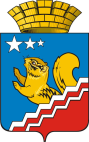 СВЕРДЛОВСКАЯ ОБЛАСТЬВОЛЧАНСКАЯ  ГОРОДСКАЯ  ДУМАШЕСТОЙ СОЗЫВДевятое заседание РЕШЕНИЕ № 43г. Волчанск                                                                                                             от 08.09.2021 г.   Об утверждении Положения о муниципальном контроле на автомобильном транспорте, городском наземном электрическом транспорте и в дорожном хозяйстве на территории Волчанского городского округа         В соответствии со статьей 27.1 Федерального закона от 6 октября 2003 года № 131-ФЗ «Об общих принципах организации местного самоуправления в Российской Федерации», Федеральным законом от 31.07.2020 № 248-ФЗ «О государственном контроле (надзоре) и муниципальном контроле в Российской Федерации», руководствуясь Уставом Волчанского городского округа,ВОЛЧАНСКАЯ ГОРОДСКАЯ ДУМА РЕШИЛА:Утвердить Положение о муниципальном контроле на автомобильном транспорте, городском наземном электрическом транспорте и в дорожном хозяйстве на территории Волчанского городского округа (прилагается).Утвердить ключевые показатели в сфере муниципального контроля на автомобильном транспорте, городском наземном электрическом транспорте и в дорожном хозяйстве в Волчанском городском округе и их целевые значения (прилагаются).Утвердить индикативные показатели в сфере муниципального контроля на автомобильном транспорте, городском наземном электрическом транспорте и в дорожном хозяйстве в Волчанском городском округе (прилагаются).Настоящее Решение вступает в силу с 01 января 2022 года.Опубликовать настоящее Решение в информационном бюллетене «Муниципальный Вестник» и разместить на официальном сайте Думы Волчанского городского округа в сети Интернет http://duma-volchansk.ru.Контроль исполнения настоящего Решения возложить на Комиссию по экономической политике, бюджету и налогам.Глава Волчанского городского округа                                          А.В. Вервейн      Председатель       Волчанской городской Думы                                         А.Ю. Пермяков